附件二 2019臺北國際書展國立大學出版社聯展-展位(D506)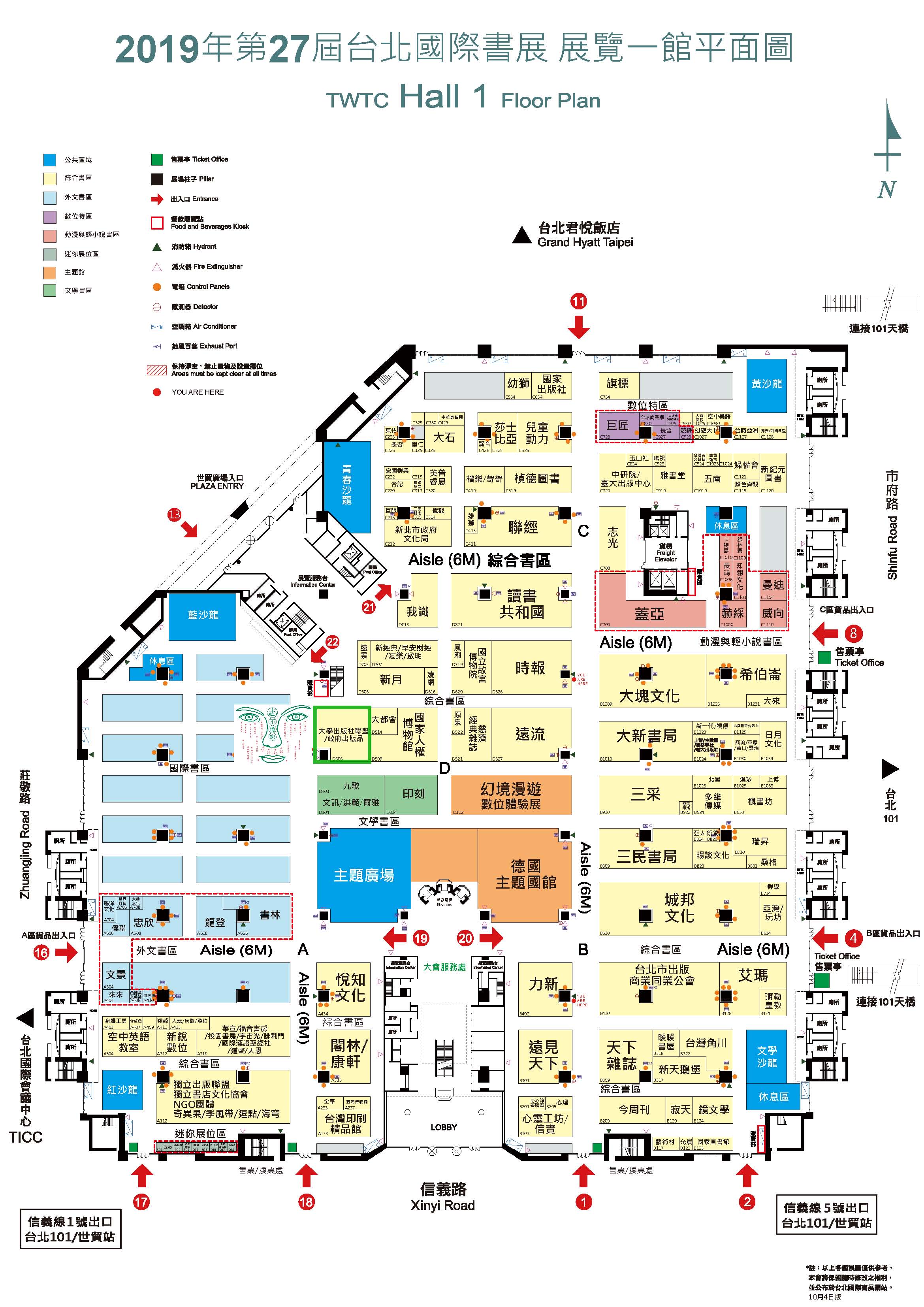 